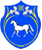 РОССИЙСКАЯ ФЕДЕРАЦИЯРЕСПУБЛИКА ХАКАСИЯ АДМИНИСТРАЦИЯ ЦЕЛИННОГО СЕЛЬСОВЕТА ПОСТАНОВЛЕНИЕ«18» февраля 2021 г.                              с. Целинное                                                № 13О создании патрульных, патрульно - маневренныхгрупп патрулирования на территорииЦелинного сельсовета        В соответствии с  Федеральным Законом от 06.10.2013 г. №131-ФЗ « Об общих принципах организации местного самоуправления Российской Федерации», Федеральным законом от 21.12.1994 № 69-ФЗ « О пожарной безопасности», Законом Республики Хакасия от 28.06.2006 № 34-ЗРХ « О пожарной безопасности»,  постановлением Правительства Российской Федерации от 25.04.2012 № 390 «О противопожарном режиме», Постановлением Правительства Республики Хакасия от 29.11.2017 № 170-п «Об использовании методических рекомендаций по созданию и организации патрульных, патрульно-маневренных, маневренных, патрульно-контрольных и штатных групп профилактики в Республике Хакасия», в целях обеспечения противопожарной безопасности населения, администрация Целинного сельсоветаПОСТАНОВЛЯЕТ:Создать патрульную группу патрулирования для выполнения обязанностей в пожароопасный период 2021 года по патрулированию территории поселения, мониторинга обстановки, связанной с природными пожарами, выявлению несанкционированных палов растительности, работы с населением по соблюдению правил пожарной безопасности (приложение № 1).         Создать патрульно-маневренную группу патрулирования для выполнения обязанностей в пожароопасный период 2021 года по патрулированию территории поселения, мониторинга обстановки, связанной с природными пожарами, выявлению несанкционированных палов растительности и принятию мер по их тушению, работы с населением по соблюдению правил пожарной безопасности (приложение № 2).Контроль за исполнением настоящего постановления оставляю за собой.Данное постановление подлежит опубликованию (обнародованию).     Глава Целинного сельсовета                                                                    Т.И. МорозоваПриложение №1 к постановлению администрации  Целинного сельсовета от 18.02.2021 № 13Состав патрульной группы  патрулирования на территории Целинного сельсоветаПриложение №2 к постановлению администрации  Целинного сельсовета от 18.02.2021 № 13Состав патрульно - маневренной группы патрулирования на территории Целинного сельсовета № п/пНазначение группыЧисленный состав группы (кол-во людей)Руководитель группы (Ф.И.О. Должностная категория, тел.)Состав группы (Ф.И.О. тел.)  Район ответственности (населенный пункт)Техника и оснащение группы1.ПГ2Болина Е.М. специалист Целинного сельсовета89232157525 Колесникова Виктория Александровна89235818349с. ЦелинноеВАЗ 21074 с номером  А 120 ЕО.Лопата – 5 шт.Метла – 5 шт.Воздуходувка – 2 шт.: CHAMPION GBR333, Stihl BR 200№ п/пНазначение группыЧисленный состав группы (кол-во людей)Руководитель группы (Ф.И.О. Должностная категория, тел.)Состав группы (Ф.И.О. тел.)  Район ответственности (населенный пункт)Техника и оснащение группыПМГ5Т.И. Морозова глава Целинного сельсовета89503028228 Козлов В.Н.89235801134;Веливанов В.В.89235983956;Устичев А.С.89230207982;Болина Е.М.89232157525с. ЦелинноеLADA 219000 с номером К 99ЕУ;ВАЗ 21074 с номером  А 120 ЕО Лопата – 5 шт.Метла – 5 шт.Воздуходувка - Stihl BR 200.Устройство разбрызгивающее - Stihl SR 420/